اهداف الموجه/ه الصحي/ة  بناء على الوصف الوظيفي في الدليل التنظيمي مع العلم بأن الناتج المستهدف تقريبي وبالإمكان تغييره حسب ما يناسب العمل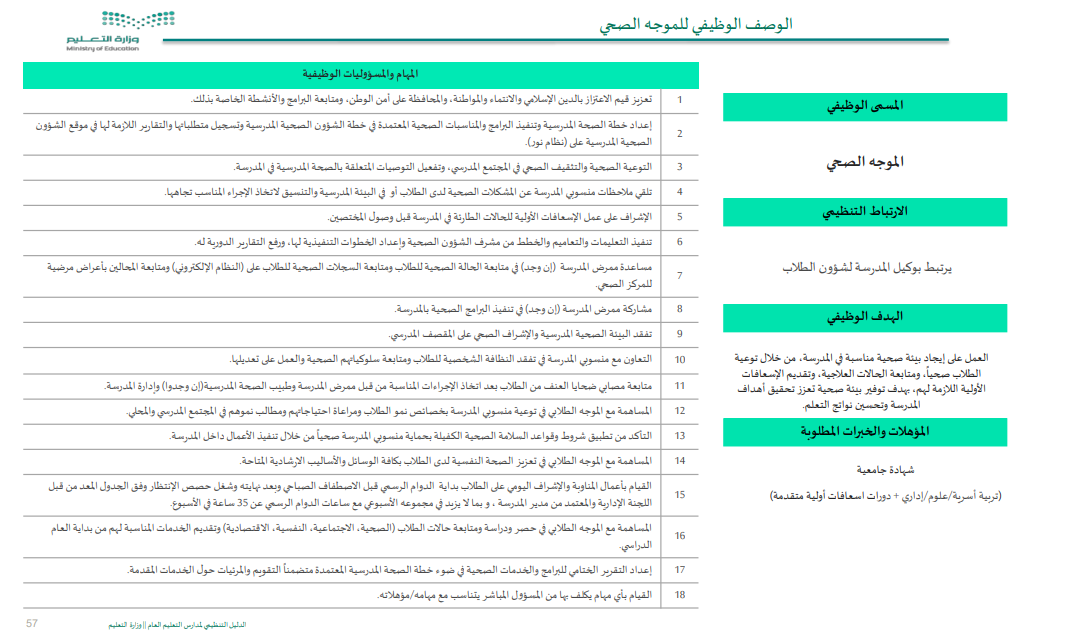 اهداف حارس المدرسة بناء على الوصف الوظيفي في الدليل التنظيمي مع العلم بأن الناتج المستهدف تقريبي  وبالإمكان تغييره حسب ما يناسب العمل 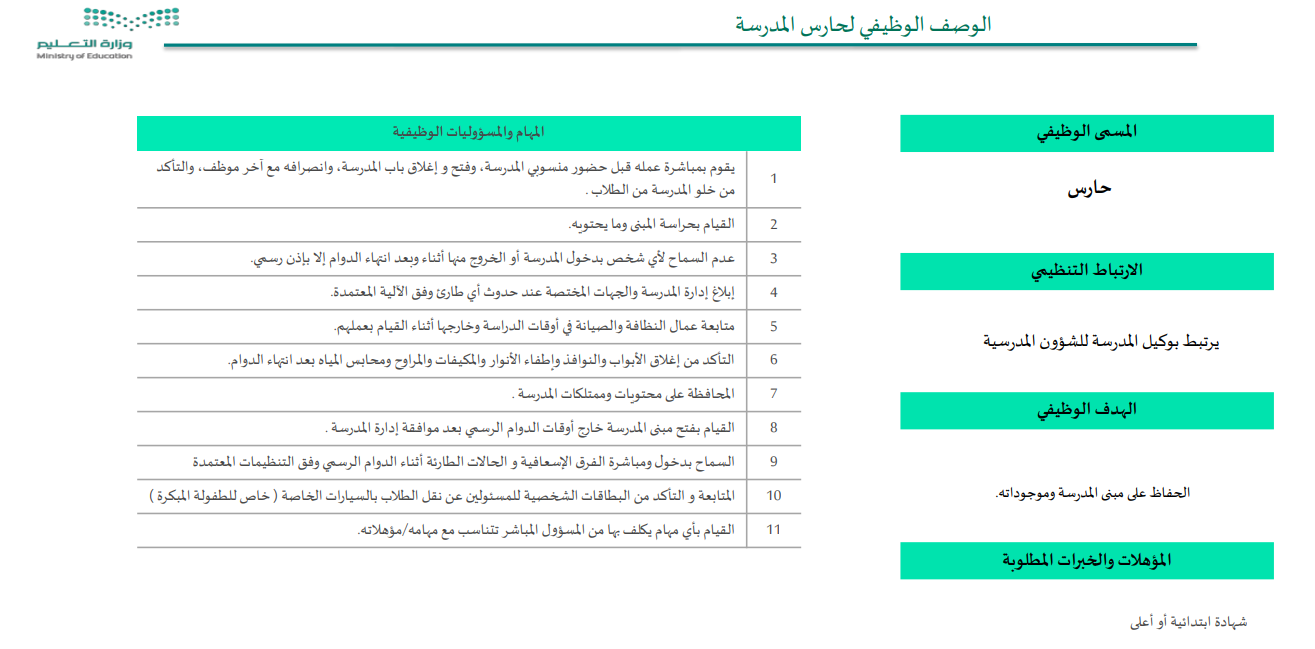 اهداف موظفة الخدمات بناء على الوصف الوظيفي في الدليل التنظيمي مع العلم بأن الناتج المستهدف تقريبي  وبالإمكان تغييره حسب ما يناسب العمل 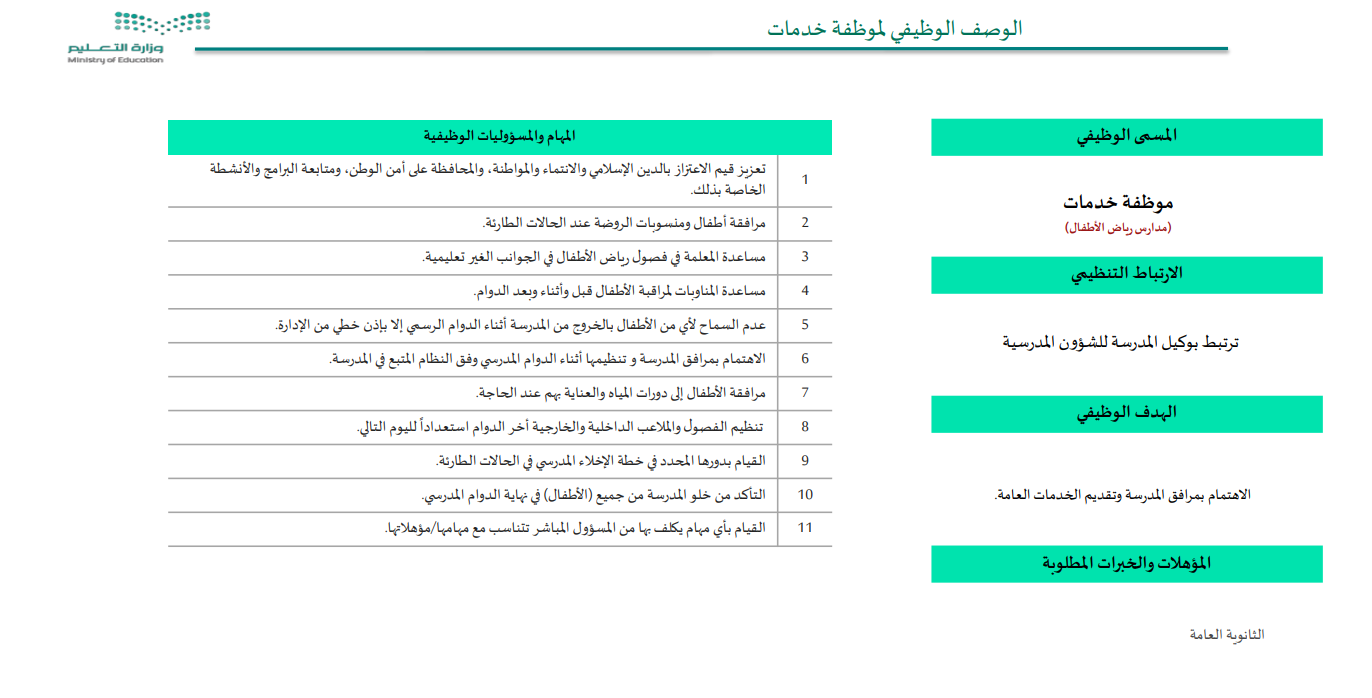 اهداف عامل الخدمات بناء على الوصف الوظيفي في الدليل التنظيمي مع العلم بأن الناتج المستهدف تقريبي  وبالإمكان تغييره حسب ما يناسب العمل 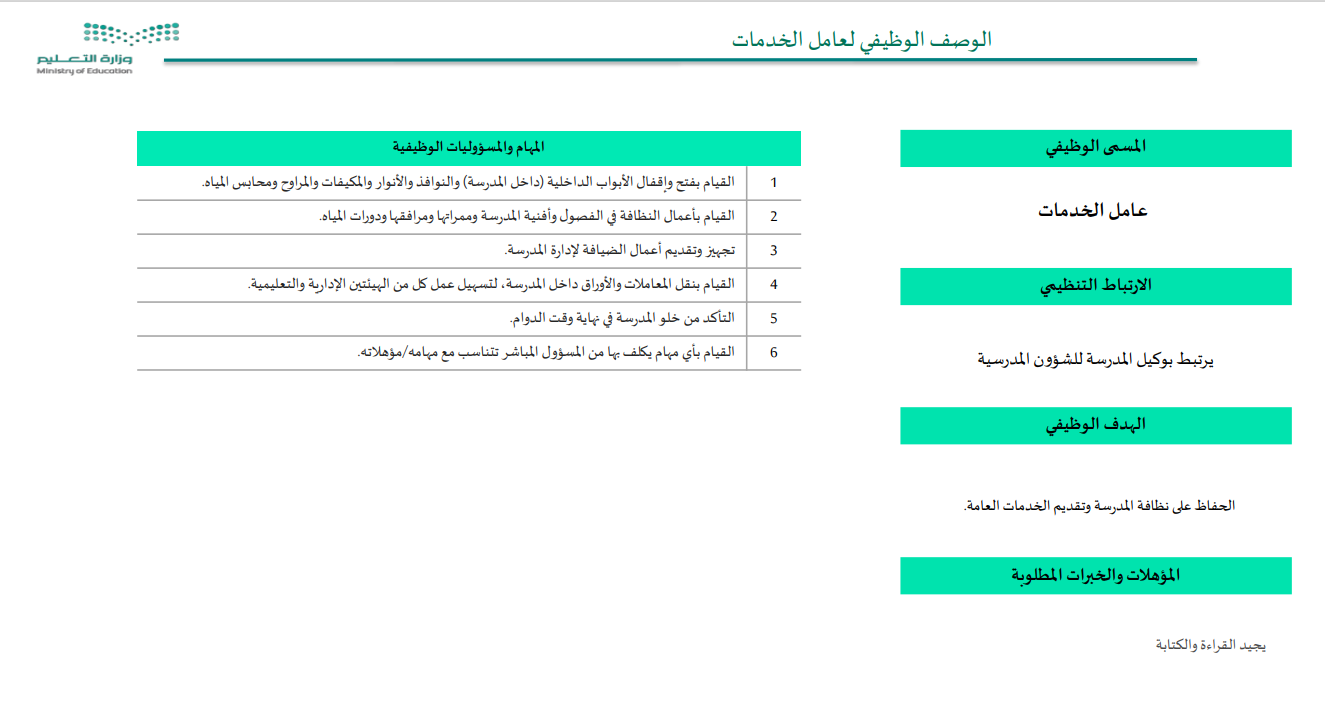 مهام المساعد الإداري الموكله اليه حسب الدليل التنظيمي في اللجنة الادارية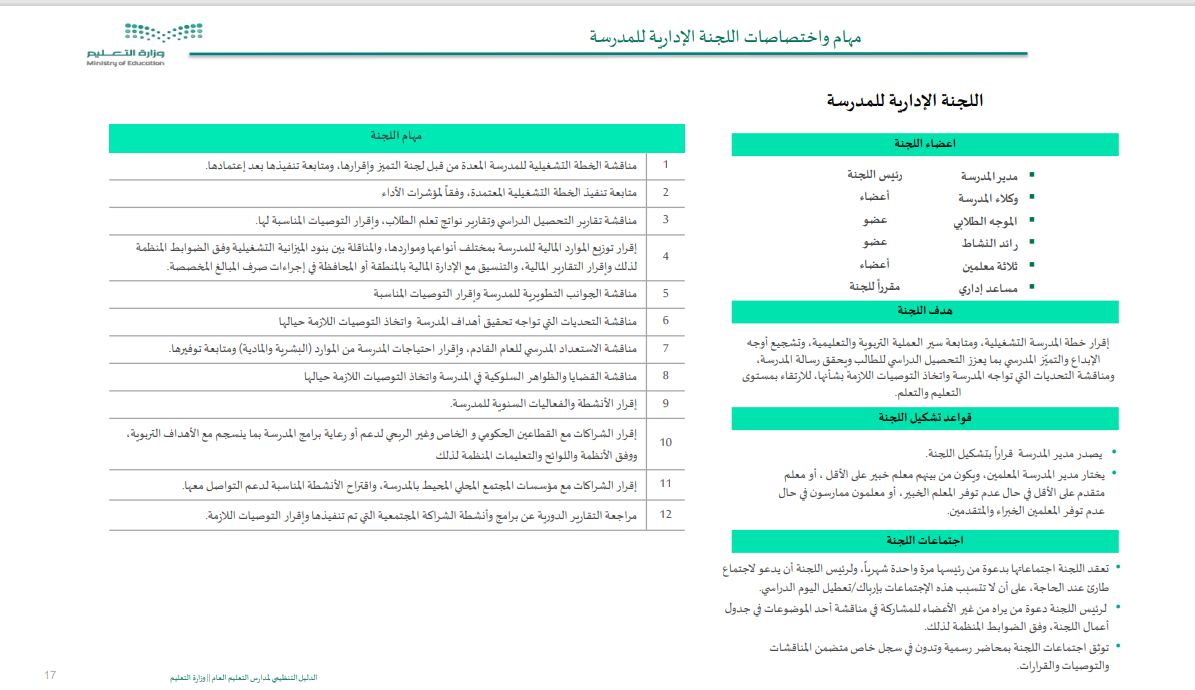 مهام المساعد الإداري الموكله اليه حسب الدليل التنظيمي ضمن فريق الصندوق المدرسي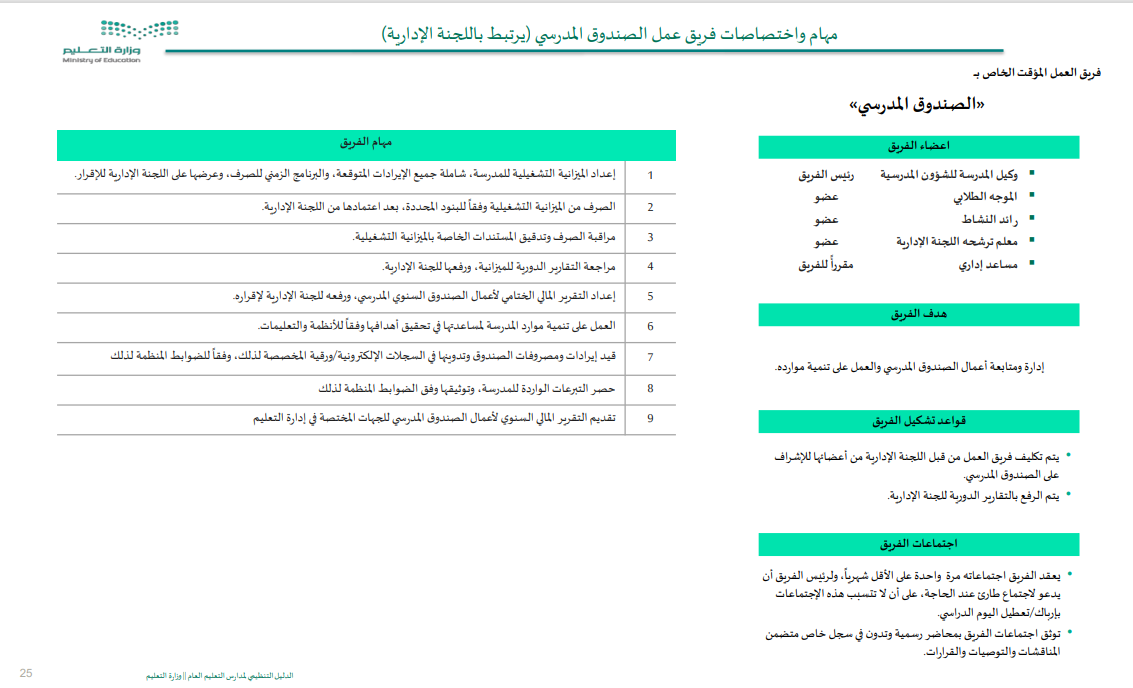 اهداف مسؤولة الأمن والسلامة بناء على الوصف الوظيفي في الدليل التنظيمي مع العلم بأن الناتج المستهدف تقريبي  وبالإمكان تغييره حسب ما يناسب العمل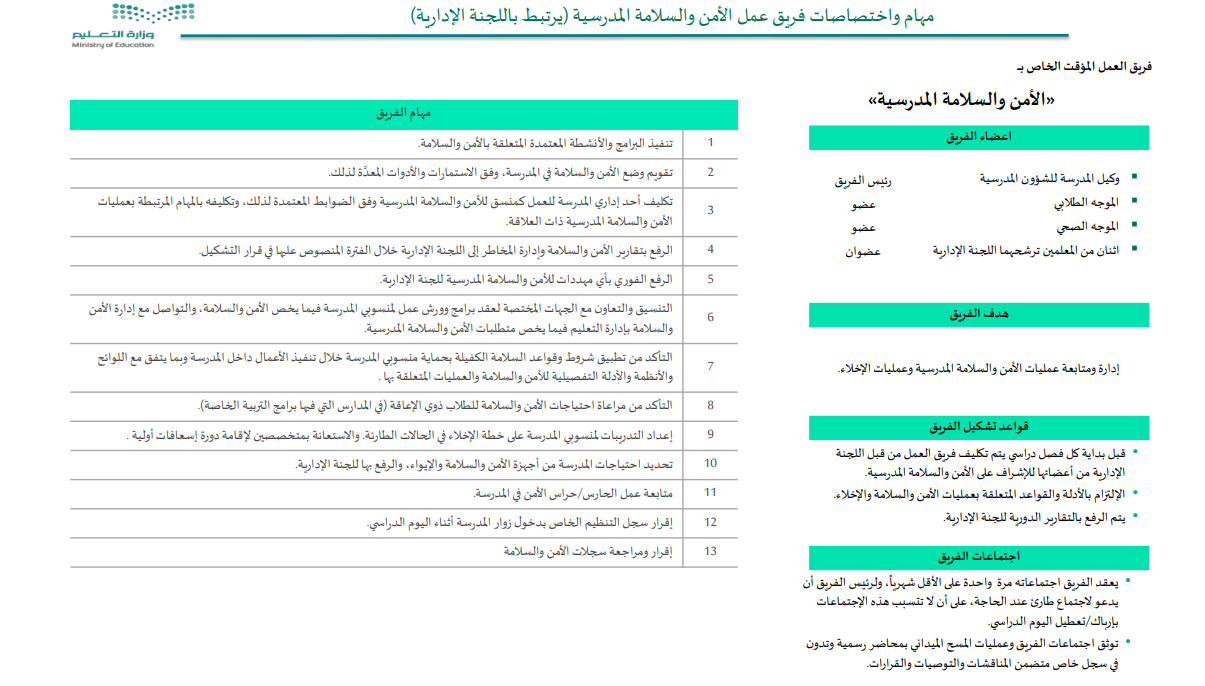 اهداف المساعد الإداري المكلف بالنشاط بناء على الوصف الوظيفي في الدليل التنظيمي مع العلم بأن الناتج المستهدف تقريبي وبالإمكان تغييره حسب ما يناسب العمل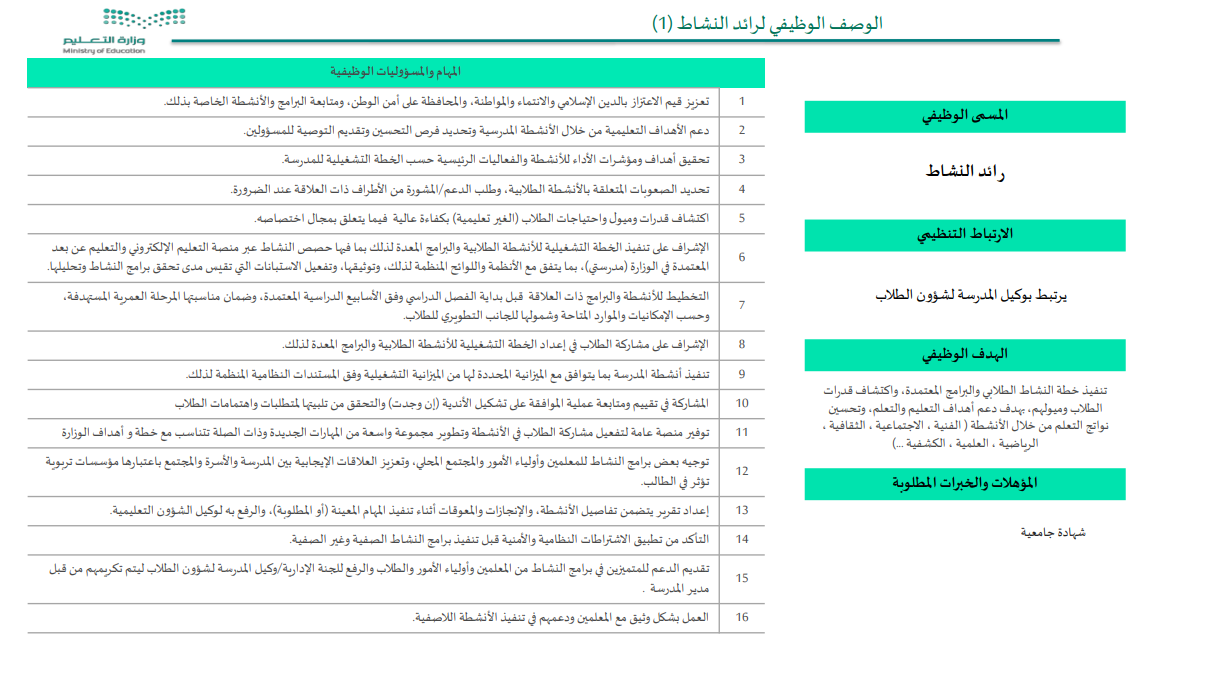 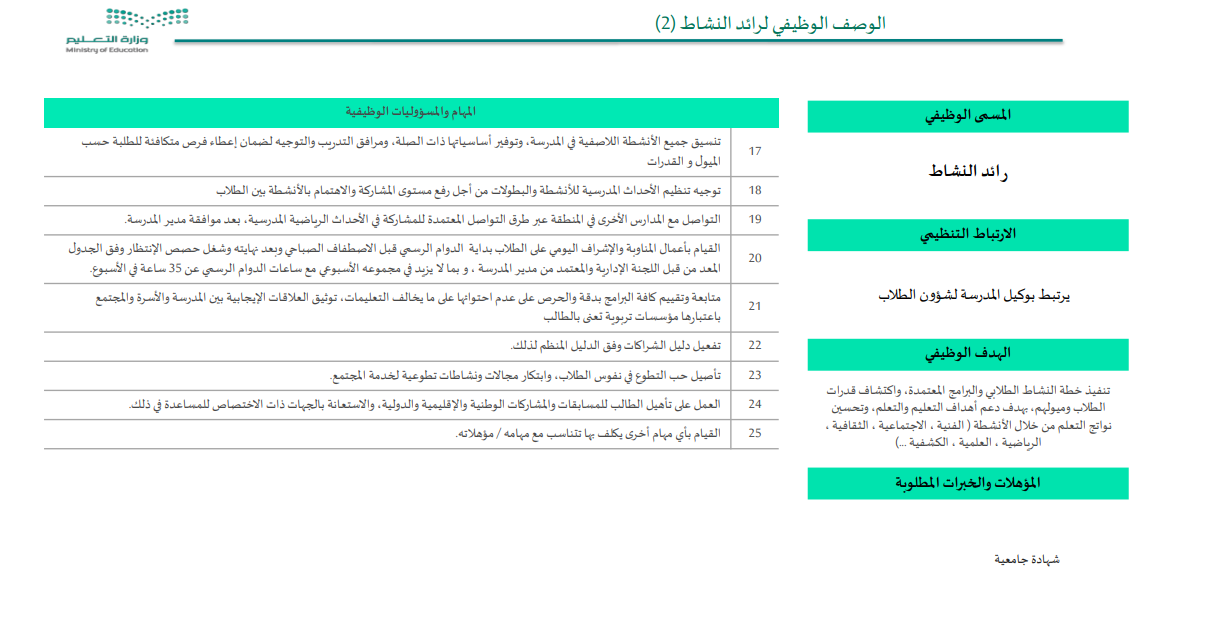 إعداد عدد(6) تقارير  مناوبة وإشراف خلال العام الحالي 2023معيار المقاس  تقارير الناتج المستهدف 6النسبه 302-  اعداد  عدد  (٣ ) جداول مناوبة للمعلمات والاداريات خلال العام الحالي 2023معيار المقاس جداول مناوبةالناتج المستهدف (٣)النسبه (30)4- تسديد عدد (٣٠)  حصة إنتظار خلال العام الحالي 2023معيار المقاس تقاريرالناتج المستهدف (٣٠)النسبه (20)النمو المهني  إدخال ٣٠ شهادة حضور برنامج  للموظفات في نظام نور خلال العام ٢٠٢٤تحرير ٣٠ شهادة تنفيذ لبرامج الموظفات خلال العام ٢٠٢٤تنظيم ٣٠ استمارة نمو مهني( تبادل الزيارات - تقارير جلسات المجتمعات المهنية - جلسات المجتمعات المهنية لمعلمات التخصص)خلال العام ٢٠٢٤  رفع ٢٠ استمارة برنامج لإداريات المدرسة خلال العام ٢٠٢٤ اعداد بيان بتنسيق ٢٠ برنامج خلال العام ٢٠٢٤منسقه امن وسلامه وصيانه ومراقبه دور١/ادراج ١٠ معاملات واردة للأمن والسلامة خلال العام ٢٠٢٤٢/تفعيل عدد ٤ برامج امن و سلامه خلال عام ٢٠٢٤٣/اعداد ٤ تقارير عن ادرات الامن والسلامه خلال العام ٢٠٢٤٤/ تنفيذ عدد ٦خطط اخلاء خلال العام ٢٠٢٤٥/رفع  ١٠بلاغات عبر تطبيق مرافق خلال عام ٢٠٢٤٦/ متابعة عدد ١٠ عبر تطبيق مرافق خلال العام ٢٠٢٤٦/تقعيل ١٠ برامج إذاعية  عن الامن والسلامه خلال العام ٢٠٢٤٧/تعبئة ٤ استمارات تفقد للمدرسه خلال العام ٢٠٢٤٨/ تنفيذ عدد ٦ جولات إشرافية على الدور خلال العام ٢٠٢٤رصد عدد ٣٠ استمارة تنبية عن تأخر الموظفات خلال العام ٢٠٢٤رصد عدد ٣٠ حاله استئذان لموظفات المدرسة خلال ٢٠٢٤انجاز عدد ٣٠ استمارة مسائلة لموظفات المدرسة  عام ٢٠٢٤رصد ٣٠ عملية  تأخر لموظفات المدرسة خلال عام ٢٠٢٤اعداد ٦ تقارير لغياب الطالبات خلال ٢٠٢٤توثيق ٦٠ معاملة ف سجل تسليم المعاملة خلال عام ٢٠٢٤توثيق عدد ٦٠ معامله وارده في سجل اطلاع المعلمات على التعاميم خلال ٢٠٢٤تدوين ٣٠ معامله وارده خلال ٢٠٢٤انجاز عدد ٣٠ معامله صادره خلال عام ٢٠٢٤إعداد اجتماعين لتسير الميزانية خلال ٢٠٢٤ ادخال عشر فواتير في بنود الصرف خلال 2024تسجيل عدد ٢٠ زائرة للمدرسة خلال  عام ٢٠٢٤أنجاز ٦ نماذج تسليم مقرارات الطلاب خلال العام ٢٠٢٤انجاز عدد ٥٠ تقرير مناوبه يومي خلال ٢٠٢٤تفعيل عدد٩٩ حصة انتظار خلال ٢٠٢٤تسديد عدد٩٩ حصة انتظار خلال ٢٠٢٤انجاز ٦ جداول مدرسية خلال عام ٢٠٢٤انجاز عدد ٩٩ استمارة بيانات شخصية للطالبات خلال العام ٢٠٢٥اعداد  10 كشوفات بأسماء طالبات الفصول خلال العام 2024تسليم  10 كشوفات بأسماء طالبات الفصول لمعلمات المدرسة خلال العام 2024١- استلام عدد 50 ملف طالبة خلال عام 2024٢- تسجيل عدد٣٠ ملف طفل في الروضه خلال عام ٢٠٢٤٣-استيراد بيانات ٣٠ طالب/ة خلال ٢٠٢٤٤-اعداد ٦ كشوفات بيانات طلاب ٢٠٢٤اعداد ٦ بيانات بملفات الطالبات خلال العام ٢٠٢٥اعداد ٣ بيانات بملفات الموظفات خلال العام ٢٠٢٤اعداد ٤ بيانات بعهد المدرسة خلال العام ٢٠٢٤اعداد ٢ بيان حصر بالحالات الصحية خلال العام ٢٠٢٤تنفيذ عدد ٢ إذاعة توعوية خلال العام ٢٠٢٤اجراء ١٠ جولات تفقدية لصحة البيئة المدرسية خلال العام ٢٠٢٤الصحة المدرسيةتفعيل عدد ٤ برامج للصحة المدرسية خلال العام ٢٠٢٤النقل المدرسي انجاز عدد ٢٠ استمارة موافقة ولي امر الطالب الاشتراك في النقل المدرسي خلال العام ٢٠٢٤هذي سجلات تنظيم الاتصالات الصادر والواردلكن ابعد عن صياغة هدف اعداد سجل لأنه محدودلكن اصيغ هدف باللي داخل السجلانجاز ٢٠ معاملة صادرة من المدرسة خلال العام ٢٠٢٤انجاز ٦٠ معاملة واردة للمدرسة خلال العام ٢٠٢٤توديع ٢٠ معاملة صادرة خلال العام ٢٠٢٤اطلاع ٢٠ موظفة على التعاميم الواردة خلال العام ٢٠٢٤انجاز عدد ( ٣ ) بيانات طالبات المدرسة خلال العام ٢٠٢٤انجاز عدد ( ٣ ) بيانات موظفات المدرسة خلال العام ٢٠٢٤اعداد ٦ بيانات بتوزيع الطالبات على الفصول خلال العام ٢٠٢٤ترحيل بيانات ٢٠ طالبة خلال العام ٢٠٢٤اسناد ٦ صلاحيات لموظفات المدرسة بمهامهن خلال العام ٢٠٢٤ اعداد عدد  (٥)  تقارير خاصة باللقطة المكانية  خلال العام الدراسي.٢٠٢٣اعداد عدد  (٥)  تقارير خاصة باللقطة المعلوماتية خلال العام الدراسي.٢٠٢٣انجاز عدد (٣) خطابات قبول للطالبات المنقولات من المدرسة خلال العام ٢٠٢٣تصدير ٦ خطابات قبول للطالبات المنقولات إلى المدرسة خلال العام ٢٠٢٤   أنجاز عدد ٣ سجلات قيد لطالبات المدرسة خلال العام ٢٠٢٤ اعداد ٣ تقارير متابعة الأداء التعليمي لمنصة مدرستي خلال العام ٢٠٢٤اعداد ٣ اعلانات بدء تسجيل الطلاب خلال العام ٢٠٢٤اعداد ٣ جداول مدرسية خلال العام ٢٠٢٤تفعيل عدد ٤ برامج للامن والسلامه خلال ٢٠٢٤تعبئة ٣ استمارات للامن والسلامه في نظام نور خلال ٢٠٢٤تنفيذ عدد ٢ خطط اخلاء خلاء ٢٠٢٤ أهداف الميثاق لشاغلات الوظائف الغير تعليمية (2024)اهداف السكرتير/ة بناء على الوصف الوظيفي في الدليل التنظيمي مع العلم بأن الناتج المستهدف تقريبي وبالإمكان تغييره حسب ما يناسب العمل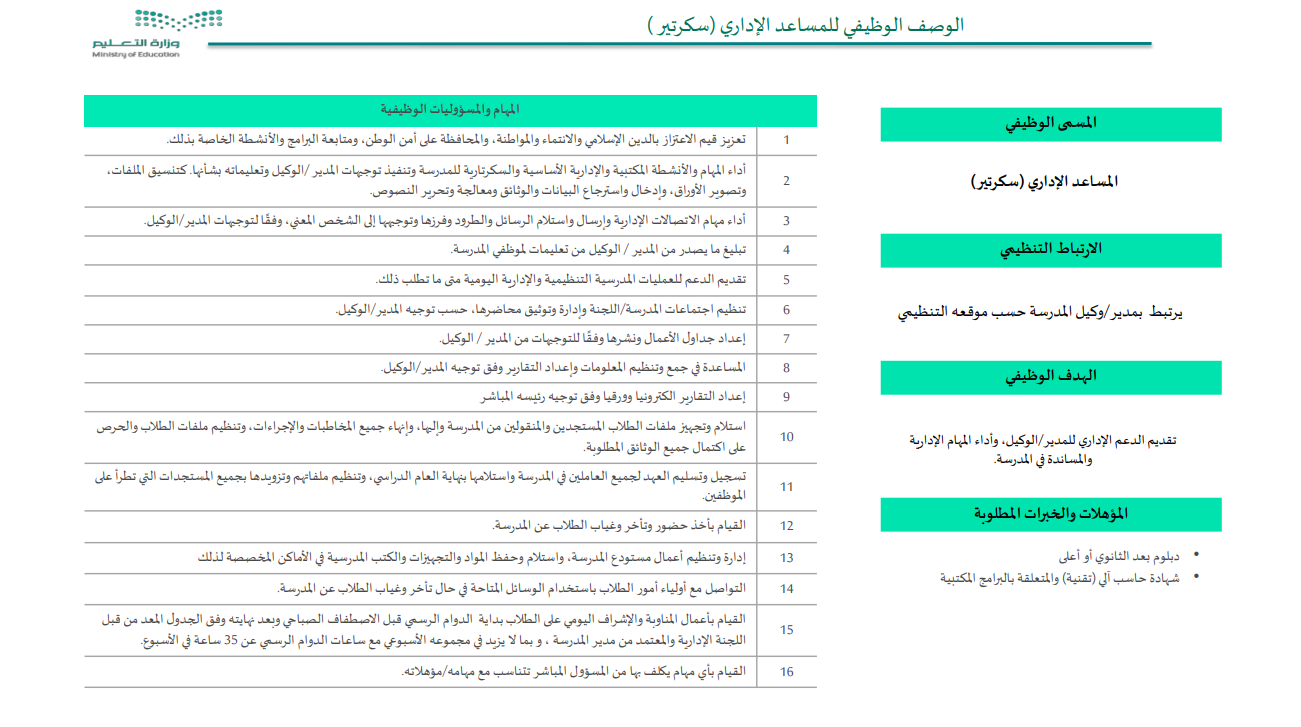  أهداف الميثاق لشاغلات الوظائف الغير تعليمية (2024)اهداف السكرتير/ة بناء على الوصف الوظيفي في الدليل التنظيمي مع العلم بأن الناتج المستهدف تقريبي وبالإمكان تغييره حسب ما يناسب العمل أهداف الميثاق لشاغلات الوظائف الغير تعليمية (2024)اهداف السكرتير/ة بناء على الوصف الوظيفي في الدليل التنظيمي مع العلم بأن الناتج المستهدف تقريبي وبالإمكان تغييره حسب ما يناسب العمل أهداف الميثاق لشاغلات الوظائف الغير تعليمية (2024)اهداف السكرتير/ة بناء على الوصف الوظيفي في الدليل التنظيمي مع العلم بأن الناتج المستهدف تقريبي وبالإمكان تغييره حسب ما يناسب العملمالهدف المعيارالناتج المستهدف1متابعة تنفيذ عدد ( 4 ) برامج معززة لقيم الدين والوطن والحفاظ على الوطن خلال العام 2024برامج(4) قابلة للتغيير حسب ظروف العمل2توثيق محاضر عدد (4) اجتماعات دورية لمدير/ة المدرسة خلال العام 2024اجتماعات(4) قابلة للتغيير حسب ظروف العمل3تحرير عدد (6) نشرات لمدير/ة المدرسة خلال العام 2024نشرات(6) قابلة للتغيير حسب ظروف العمل4تحرير عدد (11) تكليف لموظفي /ت المدرسة خلال العام 2024تكليف(11) قابلة للتغيير حسب ظروف العمل5انجاز عدد (40) استمارة لقياس اتجاهات المتعلمين نحو المدرسة خلال العام 2024استمارة(40) قابلة للتغيير حسب ظروف العمل6اعداد (3) خطة زيارة صفية لمدير/ة المدرسة خلال العام 2024خطة (3) قابلة للتغيير حسب ظروف العمل7اعداد (11)  استمارة دعم وتطوير أداء الهيئة التعليمية لمدير/ة المدرسة خلال العام 2024استمارة (11) قابلة للتغيير حسب ظروف العمل8اعداد (12) نموذج تدقيق داخلي خلال العام 2024نموذج تدقيق داخلي(12) قابلة للتغيير حسب ظروف العمل9تنسيق عدد (11) ملف لمدير/ة المدرسة خلال العام 2024ملف (11) قابلة للتغيير حسب ظروف العمل10انجاز عدد (15) معاملة صادرة خلال العام 2024معاملة صادرة (15) قابلة للتغيير حسب ظروف العمل11انجاز عدد (30) معاملة واردة خلال العام 2024معاملة واردة(30) قابلة للتغيير حسب ظروف العمل12متابعة تسليم عدد (15) معاملة في سجل توديع المعاملات خلال العام 2024ممعاملة(15) قابلة للتغيير حسب ظروف العمل13توثيق محضر عدد (5) اجتماعات للجان المدرسية خلال العام 2024اجتماعات(5) قابلة للتغيير حسب ظروف العمل14توثيق محضر  عدد (5) اجتماعات للفرق المدرسية خلال العام 2024اجتماعات(5) قابلة للتغيير حسب ظروف العمل15تنفيذ عدد (20) عملية دعم للعمليات المدرسية التنظيمية والإدارية خلال العام 2024عملية دعم (20) قابلة للتغيير حسب ظروف العمل16اعداد (4) جداول اعمال ونشرها وفقاً لتوجيهات مدير/ة -وكيل/ة المدرسة خلال العام 2024جداول (4) قابلة للتغيير حسب ظروف العمل17اعداد (6) تقارير الكترونية وورقية حسب توجيه الرئيس المباشر خلال العام 2024تقارير(6) قابلة للتغيير حسب ظروف العمل18انهاء إجراءات (30) ملف طالب/ة (مستجد/ة-منقول/ة من والى المدرسة ) خلال العام 2024ملف طالب/ة(30) قابلة للتغيير حسب ظروف العمل19اعداد (6) بيانات تسليم عهدة لموظفات المدرسة خلال العام 2024بيانات(6) قابلة للتغيير حسب ظروف العمل20اعداد (6) بيانات استلام عهدة لموظفات المدرسة خلال العام 2024بيانات(6) قابلة للتغيير حسب ظروف العمل21اعداد (6) بيانات بموجودات المستودع خلال العام 2024بيانات(6) قابلة للتغيير حسب ظروف العمل22اعداد (6) تقارير حصر غياب طالب/ة خلال العام 2024تقارير(6) قابلة للتغيير حسب ظروف العمل23اعداد (6) تقارير حصر غياب موظف/ة خلال العام 2024تقارير(6) قابلة للتغيير حسب ظروف العمل24رصد (99) عملية حضور طالب/ة للمدرسة خلال العام 2024عملية حضور (99) قابلة للتغيير حسب ظروف العمل25رصد (30) عملية غياب طالب/ة عن المدرسة خلال العام 2024عملية غياب (30) قابلة للتغيير حسب ظروف العمل26رصد (30) عملية تأخر طالب/ة  عن المدرسة خلال العام 2024عملية تأخر (30)  قابلة للتغيير حسب ظروف العمل27اجراء (99) عملية اتصال بولي الأمر خلال العام 2024عملية اتصال (99) قابلة للتغيير حسب ظروف العمل28تنفيذ عدد (20) مناوبة واشراف خلال العام 2024مناوبة واشراف(20) قابلة للتغيير حسب ظروف العملمالهدف المعيارالناتج المستهدف1 تنفيذ عدد ( 4 ) برامج معززة لقيم الدين والوطن والحفاظ على الوطن خلال العام 2024برامج(4) قابلة للتغيير حسب ظروف العمل2متابعة تنفيذ عدد ( 4 ) برامج معززة لقيم الدين والوطن والحفاظ على الوطن خلال العام 2024برامج(4) قابلة للتغيير حسب ظروف العمل3تنفيذ عدد ( 10) برامج صحية خلال العام 2024برامج(10)  قابلة للتغيير حسب ظروف العمل4تنفيذ عدد (11) منشور توعوي بالمدرسة خلال العام 2024منشور توعوي(11)  قابلة للتغيير حسب ظروف العمل5رصد عدد (20) مشكلة صحية لطالبات المدرسة خلال العام 2024مشكلة صحية(20)  قابلة للتغيير حسب ظروف العمل6الاشراف على عدد (4) اسعافات أولية لطالبات المدرسة خلال العام 2024اسعافات اولية(4)  قابلة للتغيير حسب ظروف العمل7رفع عدد (4) تقارير دورية عن اعمال الصحة المدرسية خلال العام 2024تقارير(4)  قابلة للتغيير حسب ظروف العمل8متابعة عدد (10) حالات صحية خلال العام 2024حالات صحية(10)  قابلة للتغيير حسب ظروف العمل9اجراء عدد  (10) جولات تفقدية للصحة المدرسية خلال العام 2024جولات تفقدية(10) قابلة للتغيير حسب ظروف العمل10اجراء عدد  (10) جولات تفقدية نظافة شخصية  لطالبات المدرسة خلال العام 2024جولات تفقدية(10) قابلة للتغيير حسب ظروف العمل11متابعة عدد (4) حالات إصابة عنف بين طلاب المدرسة خلال العام 2024حالات اصابة(4) قابلة للتغيير حسب ظروف العمل12تنفيذ عدد (1) برنامج توعوي بخصائص نمو المرحلة خلال العام 2024برنامج(1) قابلة للتغيير حسب ظروف العمل13تنفيذ عدد (3) برامج لتعزيز الصحة النفسية لدى طلاب/ات المدرسة خلال العام 2024برامج(3) قابلة للتغيير حسب ظروف العمل14تنفيذ عدد (20) مناوبة واشراف خلال العام 2024مناوبة واشراف(20) قابلة للتغيير حسب ظروف العمل15شغل عدد (20) حصة احتياط حسب الجدول المعد بالمدرسة خلال العام 2024حصة احتياط(20) قابلة للتغيير حسب ظروف العمل16حصر عدد(10) حالات اجتماعية لطلاب/ات المدرسة خلال العام 2024حالات اجتماعية(10) قابلة للتغيير حسب ظروف العمل17حصر عدد(6 ) حالات نفسية لطلاب/ات المدرسة خلال العام 2024حالات اجتماعية(6) قابلة للتغيير حسب ظروف العمل18حصر عدد(6 ) حالات اقتصادية لطلاب/ات المدرسة خلال العام 2024حالات اقتصادية(6) قابلة للتغيير حسب ظروف العملاهداف امين/ة المصادر بناء على الوصف الوظيفي في الدليل التنظيمي مع العلم بأن الناتج المستهدف تقريبي وبالإمكان تغييره حسب ما يناسب العمل 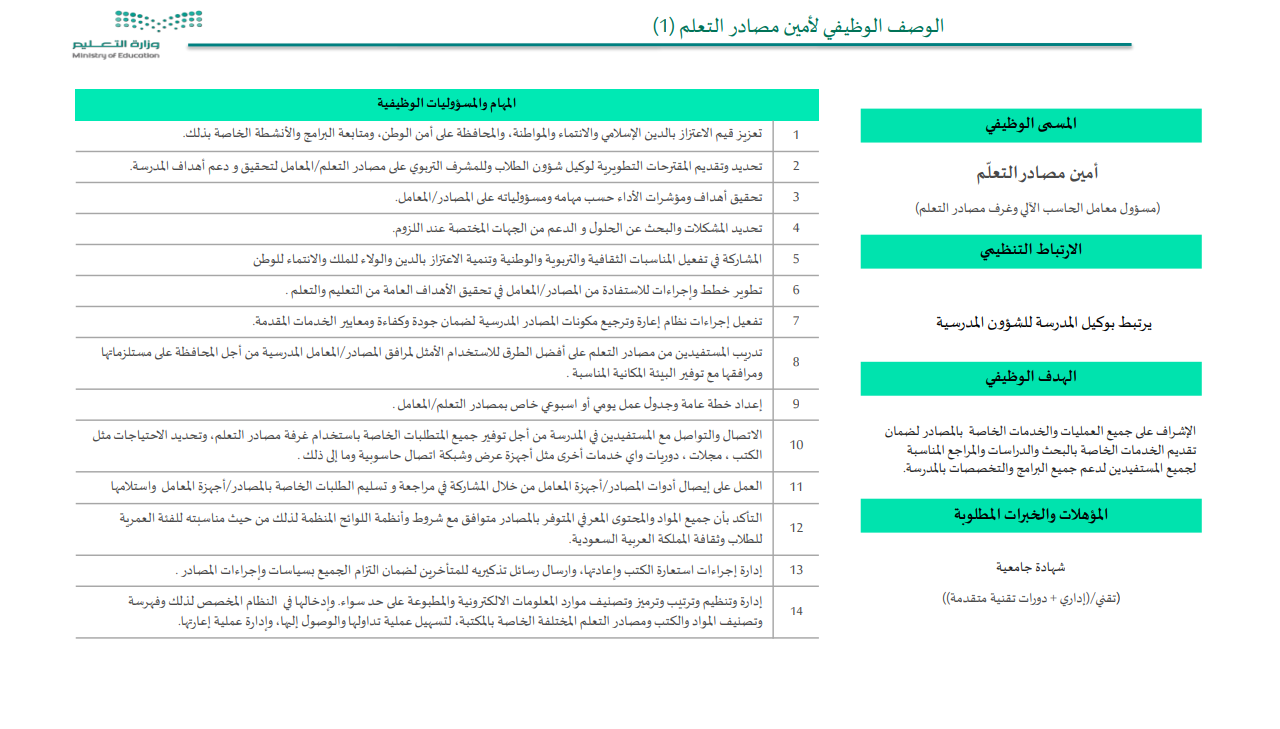 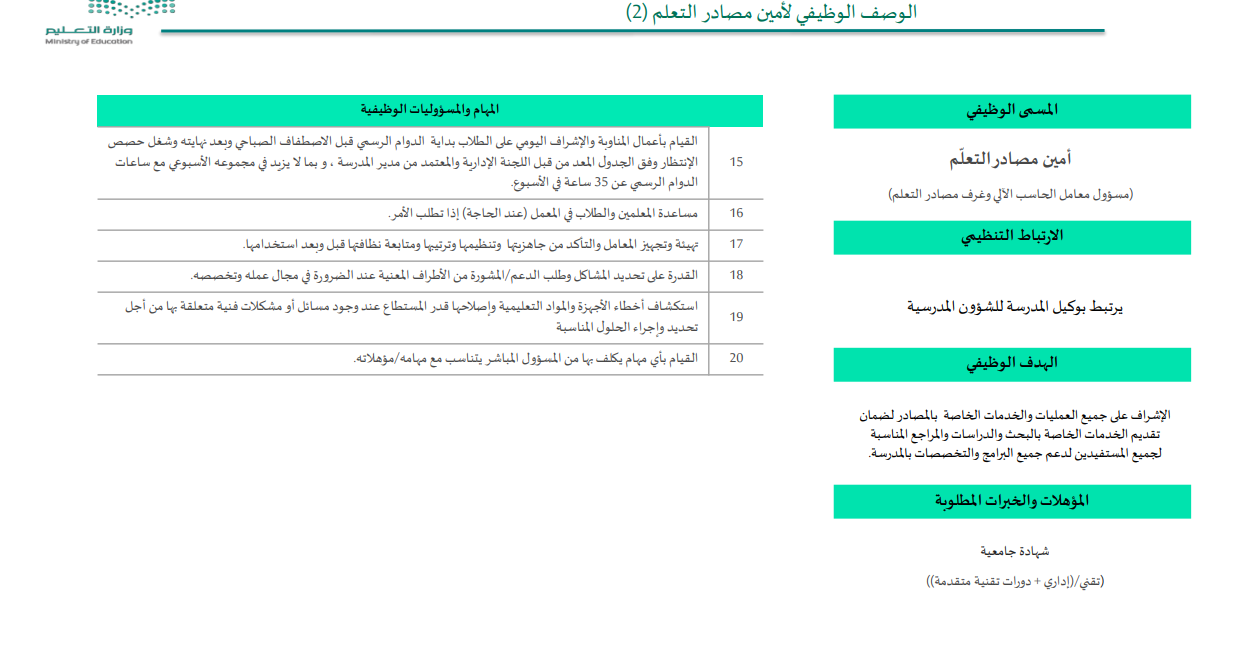 اهداف امين/ة المصادر بناء على الوصف الوظيفي في الدليل التنظيمي مع العلم بأن الناتج المستهدف تقريبي وبالإمكان تغييره حسب ما يناسب العمل اهداف امين/ة المصادر بناء على الوصف الوظيفي في الدليل التنظيمي مع العلم بأن الناتج المستهدف تقريبي وبالإمكان تغييره حسب ما يناسب العمل اهداف امين/ة المصادر بناء على الوصف الوظيفي في الدليل التنظيمي مع العلم بأن الناتج المستهدف تقريبي وبالإمكان تغييره حسب ما يناسب العمل مالهدف المعيارالناتج المستهدف1متابعة تنفيذ عدد ( 4 ) برامج معززة لقيم الدين والوطن والحفاظ على الوطن خلال العام 2024برامج(4) قابلة للتغيير حسب ظروف العمل2تقديم عدد (11)مقترح تطويري لدعم تحقيق اهداف المدرسة خلال العام 2024مقترح(11)  قابلة للتغيير حسب ظروف العمل3تقديم عدد (50) عملية دعم للجهات المختصة خلال العام 2024عملية دعم(50)  قابلة للتغيير حسب ظروف العمل4تفعيل عدد (10) مناسبة ثقافية تربوية وطنية خلال العام 2024مناسبة (10) قابلة للتغيير حسب ظروف العمل5رصد (99) استعارة طالبة خلال العام 2024استعارة(99) قابلة للتغيير حسب ظروف العمل6رصد (99) عملية ارجاع لاستعارة طالبة خلال العام 2024عملية ارجاع (99) قابلة للتغيير حسب ظروف العمل7رصد (99) استعارة موظفة خلال العام 2024استعارة(99) قابلة للتغيير حسب ظروف العمل8رصد (99) عملية ارجاع لاستعارة موظفة خلال العام 2024عملية ارجاع (99) قابلة للتغيير حسب ظروف العمل9اعداد (4) جداول خاصة بمصادر التعلم خلال العام 2024جداول(4) قابلة للتغيير حسب ظروف العمل10اجراء عدد (30) اتصال بالمستفيدين لتوفير أجهزة وأدوات حجرة مصادر التعلم خلال العام 2024اتصال(30) قابلة للتغيير حسب ظروف العمل11اعداد (4) جداول تشغيل مصادر التعلم خلال العام 2024جداول(4) قابلة للتغيير حسب ظروف العمل12تنقيح (30) مادة متوافقة مع شروط وأنظمة ولوائح منظمة لها خلال العام 2024مادة (30) قابلة للتغيير حسب ظروف العمل13تنقيح (30) محتوى معرفي متوافق مع شروط وأنظمة ولوائح منظمة لها خلال العام 2024محتوى معرفي (30) قابلة للتغيير حسب ظروف العمل14فهرسة وتصنيف عدد( 20) مادة بمصادر التعلم بالمدرسة خلال العام 2024مادة(20) قابلة للتغيير حسب ظروف العمل15فهرسة وتصنيف عدد( 20) كتاب بمصادر التعلم بالمدرسة خلال العام 2024كتاب(20) قابلة للتغيير حسب ظروف العمل16فهرسة وتصنيف عدد( 20) مصدر تعلم بالمدرسة خلال العام 2024مصدر تعلم(20) قابلة للتغيير حسب ظروف العمل17تنفيذ عدد (20) مناوبة واشراف خلال العام 2024مناوبة واشراف(20) قابلة للتغيير حسب ظروف العمل18شغل عدد (20) حصة احتياط حسب الجدول المعد بالمدرسة خلال العام 2024حصة احتياط(20) قابلة للتغيير حسب ظروف العمل19تجهيز عدد (20)  حصة دراسية بمصادر التعلم خلال العام 2024حصة دراسية(20) قابلة للتغيير حسب ظروف العمل20اجراء عدد (30) جولة لتفقد سلامة معامل المدرسة خلال العام 2024جولة(30) قابلة للتغيير حسب ظروف العمل21استكشاف عدد (20) مشكلة فنية بالأجهزة والمواد التعليمية بمصادر التعلم خلال العام 2024مشكلة فنية (20) قابلة للتغيير حسب ظروف العمل22اصلاح قدر المستطاع عدد (20) مشكلة فنية بالأجهزة والمواد التعليمية بمصادر التعلم خلال العام 2024مشكلة فنية (20) قابلة للتغيير حسب ظروف العملاهداف مسجل-ة المعلومات بناء على الوصف الوظيفي في الدليل التنظيمي مع العلم بأن الناتج المستهدف تقريبي  وبالإمكان تغييره حسب ما يناسب العمل  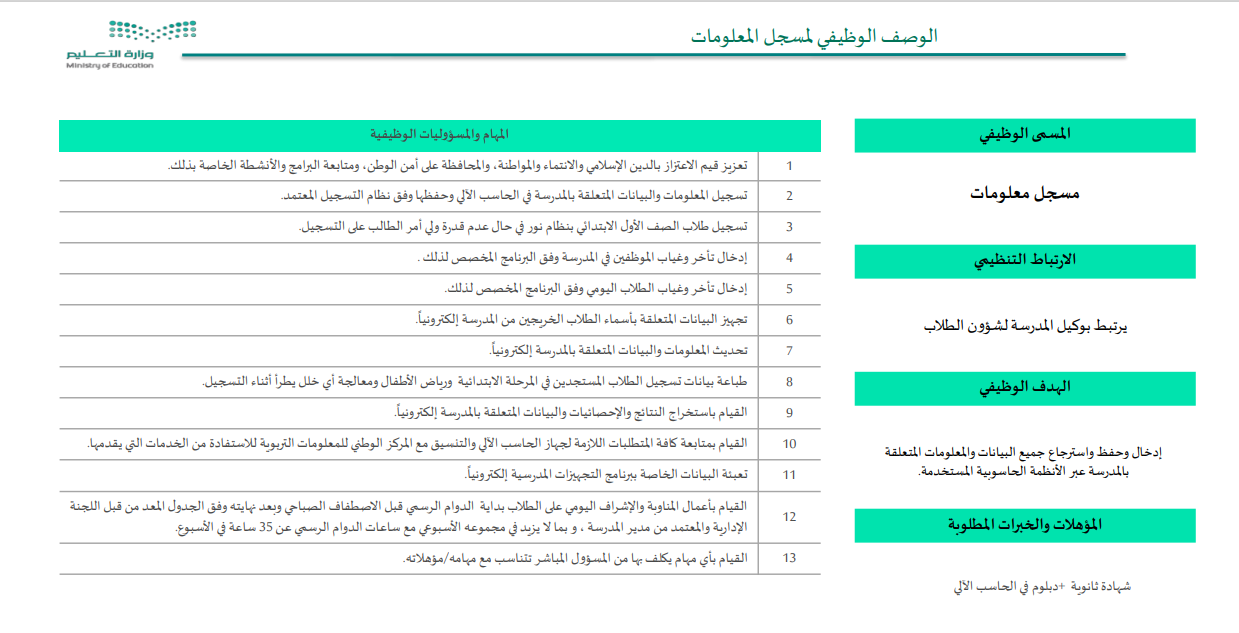 اهداف مسجل-ة المعلومات بناء على الوصف الوظيفي في الدليل التنظيمي مع العلم بأن الناتج المستهدف تقريبي  وبالإمكان تغييره حسب ما يناسب العمل  اهداف مسجل-ة المعلومات بناء على الوصف الوظيفي في الدليل التنظيمي مع العلم بأن الناتج المستهدف تقريبي  وبالإمكان تغييره حسب ما يناسب العمل  اهداف مسجل-ة المعلومات بناء على الوصف الوظيفي في الدليل التنظيمي مع العلم بأن الناتج المستهدف تقريبي  وبالإمكان تغييره حسب ما يناسب العمل  مالهدف المعيارالناتج المستهدف1متابعة تنفيذ عدد ( 4 ) برامج معززة لقيم الدين والوطن والحفاظ على الوطن خلال العام 2024برامج(4) قابلة للتغيير حسب ظروف العمل2ادخال عدد (20) بيان بمعلومات المدرسة  خلال العام 2024بيان(20)  قابلة للتغيير حسب ظروف العمل3تسجيل عدد (10) طلاب بالصف الأول الابتدائي  خلال العام 2024طلاب(10)  قابلة للتغيير حسب ظروف العمل4ادخال عدد (20) تأخر موظفات المدرسة خلال العام 2024تأخر(20)  قابلة للتغيير حسب ظروف العمل5ادخال عدد (20) غياب موظفات المدرسة خلال العام 2024غياب(20)  قابلة للتغيير حسب ظروف العمل6تجهيز عدد (10) بيانات بأسماء الطلاب/ت الخريجين/ت من المدرسة خلال العام 2024بيانات(10)  قابلة للتغيير حسب ظروف العمل7تحديث عدد (10) بيانات بنظام نور خلال العام 2024بيانات (10)  قابلة للتغيير حسب ظروف العمل8طباعة (10) بيانات تسجيل الطلاب/ات المستجدين/ت في مرحلة رياض الاطفال خلال العام 2024بيانات(10) قابلة للتغيير حسب ظروف العمل9طباعة (10) بيانات تسجيل الطلاب/ات المستجدين/ت في المرحلة الإبتدائية خلال العام 2024بيانات(10) قابلة للتغيير حسب ظروف العمل10استخراج (10) احصائيات  المدرسة خلال العام 2024احصائيات(10) قابلة للتغيير حسب ظروف العمل11استخراج (10) بيان نتيجة  للمدرسة خلال العام 2024بيان(10) قابلة للتغيير حسب ظروف العمل12استخراج (10) بيانات  للمدرسة خلال العام 2024بيانات(10) قابلة للتغيير حسب ظروف العمل13تعبئة (10) بيان خاص ببرنامج التجهيزات المدرسية الكترونياً خلال العام 2024بيان (10) قابلة للتغيير حسب ظروف العمل14تنفيذ عدد (20) مناوبة واشراف خلال العام 2024مناوبة واشراف(20) قابلة للتغيير حسب ظروف العملمالهدف المعيارالناتج المستهدف1تنفيذ عدد (99) عملية حراسة لمبنى المدرسة خلال العام 2024عملية حراسة(99) قابلة للتغيير حسب ظروف العمل2انهاء عدد (20) استئذان رسمي لموظفي/ات المدرسة خلال العام 2024استئذان (20) قابلة للتغيير حسب ظروف العمل3الإبلاغ عن عدد (4) عمليات طارئة وفق الآليات المعتمدة خلال العام 2024عمليات طارئ(4)  قابلة للتغيير حسب ظروف العمل4اجراء عدد (30) عملية متابعة لعمال النظافة خلال العام 2024عملية متابعة(30)  قابلة للتغيير حسب ظروف العمل5اجراء عدد (30) عملية متابعة لعمال الصيانة خلال العام 2024عملية متابعة(30)  قابلة للتغيير حسب ظروف العمل6اجراء (99) عملية إغلاق لمنافذ المبنى المدرسي خلال العام 2024عملية اغلاق(99)  قابلة للتغيير حسب ظروف العملمالهدف المعيارالناتج المستهدف1متابعة تنفيذ عدد ( 4 ) برامج معززة لقيم الدين والوطن والحفاظ على الوطن خلال العام 2024برامج(4) قابلة للتغيير حسب ظروف العمل2 اجراء عدد (20) مرافقة لأطفال طارئة المدرسة خلال العام 2024مرافقة(20) قابلة للتغيير حسب ظروف العمل3 اجراء عدد (20) مساعدة لمعلمات فصول رياض الأطفال  خلال العام 2024مساعدة معلمات (20) قابلة للتغيير حسب ظروف العمل4 اجراء عدد (20) مساعدة لمناوبات مراقبات الأطفال  خلال العام 2024مساعدة مناوبات(20) قابلة للتغيير حسب ظروف العمل5اجراء عدد (30) عملية مرافقة لدورات المياة لأطفال الروضة  والعناية بهم  خلال العام 2024عملية مرافقة(30)  قابلة للتغيير حسب ظروف العمل6اجراء عدد  (99) عملية تنظيم لفصول ومرافق المبنى المدرسي خلال العام 2024عملية تنظيم(99)  قابلة للتغيير حسب ظروف العمل7المشاركة في تنفيذ عدد (4) خطط اخلاء بدورها المحدد خلال العام 2024خطط اخلاء(4) قابلة للتغيير حسب ظروف العمل8اجراء (99) عملية مراقبة للمبنى المدرسي للتأكد من خلوه من الأطفال خلال العام 2024عملية مراقبة(99)  قابلة للتغيير حسب ظروف العملمالهدف المعيارالناتج المستهدف1تنفيذ عدد (99) عملية فتح للمبنى المدرسة خلال العام 2024عملية فتح(99) قابلة للتغيير حسب ظروف العمل2تنفيذ عدد (99) عملية اغلاق للمبنى المدرسة خلال العام 2024عملية اغلاق(99) قابلة للتغيير حسب ظروف العمل3انهاء عدد (99) عملية نظافة لمرافق المدرسة خلال العام 2024عملية نظافة(99) قابلة للتغيير حسب ظروف العمل4تجهيز عدد (4) عملية ضيافة لإدارة المدرسة خلال العام 2024عملية ضيافة(4)  قابلة للتغيير حسب ظروف العمل5اجراء عدد (30) عملية نقل للمعاملات الإدارية  خلال العام 2024عملية نقل معاملات(30)  قابلة للتغيير حسب ظروف العمل6اجراء عدد (30) عملية نقل للمعاملات التعليمية خلال العام 2024عملية نقل معاملات(30)  قابلة للتغيير حسب ظروف العمل7اجراء (99) عملية تأكد لخلو المبنى المدرسي خلال العام 2024عملية تأكد (99)  قابلة للتغيير حسب ظروف العملمالهدف المعيارالناتج المستهدف1توثيق عدد (4) اجتماعات للجنة خلال العام 2024اجتماعات(4) قابلة للتغيير حسب ظروف العمل2توثيق  عدد (10) إجراءات تنفيذ لأعمال اللجنة خلال العام 2024إجراءات تنفيذ(10) قابلة للتغيير حسب ظروف العملمالهدف المعيارالناتج المستهدف1توثيق عدد (4) اجتماعات لفريق الصندوق المدرسي  خلال العام 2024اجتماعات(4) قابلة للتغيير حسب ظروف العمل2توثيق  عدد (10) إجراءات تنفيذ لأعمال اللجنة خلال العام 2024إجراءات تنفيذ(10) قابلة للتغيير حسب ظروف العمل3اعداد (1) تقرير المالي  الختامي خلال العام 2024تقرير (1) قابلة للتغيير حسب ظروف العمل4قيد عدد (6) فواتير شراء بند المستلزمات المدرسية خلال العام 2024فواتير(6) قابلة للتغيير حسب ظروف العمل5قيد عدد (6) فواتير شراء بند الأنشطة المدرسية خلال العام 2024فواتير(6) قابلة للتغيير حسب ظروف العمل6قيد عدد (6) فواتير شراء بند النظافة خلال العام 2024فواتير(6) قابلة للتغيير حسب ظروف العملمالهدف المعيارالناتج المستهدف1تنفيذ عدد ( 10) برامج امن وسلامة خلال العام 2024برامج(10)  قابلة للتغيير حسب ظروف العمل2تنفيذ عدد (11) منشور توعوي خاص بالأمن والسلامة بالمدرسة خلال العام 2024منشور توعوي(11)  قابلة للتغيير حسب ظروف العمل3تعبئة عدد(20) استمارة امن وسلامة تفقدية خلال العام 2024استمارة(20)  قابلة للتغيير حسب ظروف العمل4رفع عدد (4) تقارير امن وسلامة وإدارة مخاطر للجنة الإدارية خلال العام 2024تقارير (4) قابلة للتغيير حسب ظروف العمل5عقد (1) برنامج امن وسلامة لمنسوبي المدرسة خلال العام 2024برنامج (1) قابل للتغيير حسب ظروف العمل6عقد (1) ورشة عمل امن وسلامة لمنسوبي المدرسة خلال العام 2024ورشة عمل (1) قابل للتغيير حسب ظروف العمل7عقد (1) برنامج تدريبي على خطة الإخلاء خلال العام 2024برنامج تدريبي (1) قابل للتغيير حسب ظروف العمل8رصد عدد (20) زيارة للمدرسة خلال العام 2024زيارة(20)  قابلة للتغيير حسب ظروف العملمالهدف المعيارالناتج المستهدف1متابعة تنفيذ عدد ( 4 ) برامج معززة لقيم الدين والوطن والحفاظ على الوطن خلال العام 2024برامج(4) قابلة للتغيير حسب ظروف العمل2اعداد (2) تقارير متابعة تنفيذ الأنشطة (حضورية وعن بعد ) خلال العام 2024تقارير(2)  قابلة للتغيير حسب ظروف العملاعداد (2) تقارير متابعة مشاركة الطالبات في تنفيذ الأنشطة (حضورية وعن بعد ) خلال العام 2024تقارير(2)  قابلة للتغيير حسب ظروف العملتنفيذ (4) أنشطة معتمدة خلال العام 2024.أنشطة (4) قابلة للتغيير حسب ظروف العملاعداد (1) بيان حصر تفعيلات مشاركة الطالبات عبر المنصة الالكترونية المعتمدة خلال العام 2024بيان(1)  قابلة للتغيير حسب ظروف العملاعداد (1) بيان حصر تفعيلات مشاركة أولياء الامور عبر المنصة الالكترونية المعتمدة خلال العام 2024بيان(1)  قابلة للتغيير حسب ظروف العملاعداد (1) بيان حصر تفعيلات مشاركة الموظفات عبر المنصة الالكترونية المعتمدة خلال العام 2024بيان(1)  قابلة للتغيير حسب ظروف العملاعداد (1)  بيان  حصر تفعيلات مشاركة عناصر مجتمعية  عبر المنصة الالكترونية المعتمدة خلال العام 2024بيان(1)  قابلة للتغيير حسب ظروف العمل3اعداد بعدد (5) بيانات بالمتميزات خلال العام 2024 بيانات(5)  قابلة للتغيير حسب ظروف العملالرفع بعدد (5) بيانات بالمتميزات للجنة الإدارية ووكيلة شؤون الطالبات ليتم تكريمهم من قبل المديرة خلال العام 2024بيانات(5)  قابلة للتغيير حسب ظروف العمل4اعداد عدد (1) بيان بما تم تقديمه من دعم للمعلمات في تنفيذ  الأنشطة اللاصفية بالمدرسة خلال العام 2024مناسبة (10) قابلة للتغيير حسب ظروف العمل5اعداد (1) بيان بتنسيق جميع الأنشطة اللاصفية بالمدرسة خلال العام 2024بيان(1)  قابلة للتغيير حسب ظروف العمل17تنفيذ عدد (20) مناوبة واشراف خلال العام 2024مناوبة واشراف(20) قابلة للتغيير حسب ظروف العمل18شغل عدد (20) حصة احتياط حسب الجدول المعد بالمدرسة خلال العام 2024حصة احتياط(20) قابلة للتغيير حسب ظروف العملاعداد (1) بيان متابعة لتقييم كافة البرامج المنفذة خلال العام 2024بيان(1)  قابلة للتغيير حسب ظروف العملاعداد (1) بيان حصر الشراكات المفعلة في المدرسة خلال العام 2024بيان(1)  قابلة للتغيير حسب ظروف العملاعداد (1) بيان حصر الأعمال التطوعية المنفذة في المدرسة خلال العام 2024بيان(1)  قابلة للتغيير حسب ظروف العملاعداد  (1) بيان بحصر الطالبات المؤهلات للمسابقات والمشاركات الوطنية خلال العام 2024بيان(1)  قابلة للتغيير حسب ظروف العملاعداد  (1) بيان بحصر الطالبات المؤهلات للمسابقات والمشاركات العالمية خلال العام 2024بيان(1)  قابلة للتغيير حسب ظروف العمل